Board of Trustees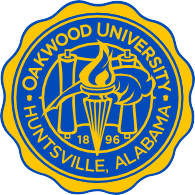 G. Alexander Bryant, Chairman President, North American DivisionLeslie N. Pollard, Secretary	President, Oakwood UniversityRalph Reid, Vice Chair	Layperson, Businessman, Kansas City, MO Ronald C. Smith, Vice Chair	President, Southern Union Conference William Winston, Vice Chair	President, South Atlantic ConferenceBoard MembersKoyshin Ahn	Secretariat, North American DivisionRoger Bernard	President, Central States ConferenceMeki Bracken	Layperson, Young Alumnus, Midland, MIMarvin Brown	President, Allegheny West ConferenceCarlton Byrd	President, Southwest Region ConferenceVirgil Childs	Director, Regional Affairs, Pacific Union ConferenceLaura Davis	Layperson, Orthodontist, Jonesboro, GAKenneth Denslow	President, Lake Union ConferenceByron Dulan	Vice President, Regional Ministries, North Pacific Union Conference Robert Edwards	Vice President, Black Ministries, Southeastern California ConferenceStephen Foster	Layperson, Journalist, Business Consultant, Harvest, ALGarth Gabriel	President, Lake Region ConferenceStephen Gray	Layperson, Physician, Shawn Hervey-Jumper	Layperson, Physician, Oakland, CAWilliam Hicks	Layperson, C-100 Representative, Huntsville, ALBenjamin Jones	President, South Central ConferenceAbraham Jules	President, Northeastern ConferenceZavon Kanion	Layperson, Dentist, Loch Lloyd, MOG. Earl Knight	President, Atlantic Union ConferenceBrad Newton	President, Pacific Union ConferenceArne Nielsen	Vice President, Education, North American DivisionRobert Norwood	Layperson, Pastor, Berean SDA, Houston, TXMichael Owusu	President, Southeastern ConferencePete Palmer	VP Administration, Allegheny East ConferenceWitford Reid	Layperson, Anesthesiologist, Sebring, FLRandy Robinson	Treasurer, North American DivisionSergio Romero	Multicultural and Church Growth Dir. for Allegheny WestLinda Seal	Representative, Oakwood University Alumni NetworkTerry Shaw	Executive Vice President, Finance, Adventist Health SystemsCalvin Watkins	VP, Regional Liasion North American Division of SDADavid Weigley	President, Columbia Union ConferenceDavid R. Williams	Educator/Sociology Researcher, Boston, MAEd Zinke	Retired, Theologian/Businessman, Silver Spring, MDAdvisory Board MembersCarlos Craig	President, Southwestern Union ConferenceJim Davidson	Secretary, Southern Union ConferenceDavid Freedman	Treasurer, Southern Union ConferenceJohn Freedman	President, North Pacific Union ConferenceMark Johnson	President, SDA Church in CanadaKenneth Manders	President, Bermuda ConferenceCarmela Monk Crawford	Editor, MESSAGE MagazineBenson Prigg	Faculty, Oakwood UniversityMichelle Ramey	Staff, Oakwood UniversityShushannah Smith	Faculty, Oakwood University*Nyasha Smith-Ruddock	Layperson, Therapist, CanadaGary Thurber	President, Mid-America Union ConferenceLois Peters, Emeritus	Healthcare Entrepreneur, Clarksville, MDBenjamin Reaves, Emeritus	Ret. President, Oakwood University, Apopka, FLCalvin B. Rock, Emeritus	Ret. President, Oakwood University, Las Vegas, NV*Regular InviteeUniversity OfficersLeslie N. Pollard, Ph.D., D.Min., M.B.A.	PresidentJames Mbyirukira, Ph.D.	Provost, Chief Academic Officer and Senior Vice PresidentSabrina R. Cotton, CPA, M.Acc.	Vice President for Financial AdministrationDavid Richardson, Ed.D.	Vice President for Student Life and MissionPrudence L. Pollard, Ph.D., M.P.H., SPHR	Vice President for Quality Assurance, Research, and Faculty DevelopmentKaren Benn Marshall, Ed.D.	Vice President for Enrollment Services, and Retention